Модули интерпретации в GERMES 2Для интерпретации карт в Астропроцессоре используется понятие «Модуль интерпретации». Программа поставляется с рядом готовых модулей интерпретации по различным тематикам. Можно также создавать свои.Структура модуля интерпретацииМодуль интерпретации состоит из нескольких логических частей:Файл конфигурации модуля(не обязательный) Файл стилей HTMLНабор интерпретационных текстов с соответствующей разметкойЛогическая схема модуля интерпретации: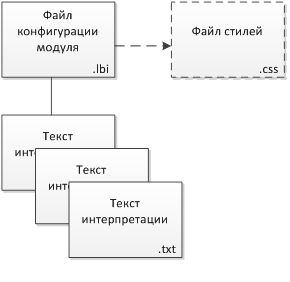 Файл конфигурации модуля - это текстовый файл определенной структуры, с расширением .lbi в кодировке UTF-8 Unicode. Имя файла конфигурации может быть любым. Если модуль предназначен для определенного языка – используется двойное расширение:  Имя.<двухбуквенный ISO код языка>.lbi  Приоритет имеют модули, язык которых совпадает с выбранным языком интерфейса программы.Например:  General.ru.lbi  - файл модуля для русского языкаGeneral.en.lbi – аналогичный файл модуля для английского языкаGeneral.lbi  - аналогичный файл модуля, используемого по умолчанию, если не найден модуль для соответствующего языка интерфейсаЭто сделано для того, чтобы при переключении языка интерфейса программы не слетали уже настроенные установки интерпретации в конфигурации программы.Для модуля также может быть определен необязательный файл HTML стилей, который используется для форматирования текста,  если интерпретация выводится в формате HTML. Это стандартный файл CSS, его имя должно совпадать с именем файла описания модуля .lbiФайлы интерпретационных текстов – текстовые файлы, содержащие сам текст интерпретации с разметкой. Расширение и кодировка символов данных файлов могут быть любыми. По умолчанию используется кодировка UTF-8Файл конфигурации модуляФайл конфигурации модуля – это текстовый файл в кодировке utf-8. // или ; в начале строки обозначают строки комментарияСтруктура:// [<имя группы/типа карт>] <Название модуля>// дополнительно описание// ….[Options]<список настроек>[Main]<список файлов интерпретации>[Stars]<необязательный список файлов интерпретации>[Degrees]<необязательный список файлов интерпретации>[DegreesOfHouses]<необязательный список файлов интерпретации>В первой строке файла должно быть название модуля с предшествующими символами комментария. Это то имя, которое будет отображаться в пункте меню программы. Оно также выводится в заголовке интерпретации. Здесь также можно указать имя группы в квадратных скобках – это имя помещает данный модуль в соответствующее имени группы подменю.Следующие строки, также начинающиеся с символов комментария, позволяют задать дополнительные комментарии к модулю, выводятся в подзаголовке в интерпретации. Эти строки необязательны.Секция [Options]Это необязательная секция, позволяющая задать дополнительные параметры модуля, влияющие на вывод интерпретации. Каждый параметр должен задаваться в отдельной строке.Доступные параметры:Следующие секции имеют одинаковый формат содержимого, но относятся к разным частям интерпретацииСекция [Main]Это основная секция, в которой перечисляются все файлы интерпретационных текстов, за исключением тех, что указаны в последующих секциях.Каждая строка здесь состоит из записи следующего вида:<путь и имя файла интерпретации>, <кодировка символов>, <формат разметки>Здесь обязательным является только имя файла интерпретации. Кодировка задаётся номером кодовой страницы, например, 1251 – кириллица Windows, 866 – кириллица ДОС. Если кодировка не задана, считается, что файл в кодировке Unicode.Формат разметки определяет, каким образом закодированы астрологические  объекты (планеты, дома, аспекты) в файле интерпретации. Здесь сейчас доступен только один вариант, введенный для совместимости с текстами для предыдущей версии GERMES:  G1Если формат разметки не задан – используется новый универсальный формат GERMES версии 2.0Имя файла интерпретации  может быть задано вместе с полным или относительным путём к файлу. Относительный путь считается от папки, в которой находится сам файл конфигурации модуля.Пример секции [Main]:[Main]Sign.txt, 1251Planets.txt, 1251House.txtElements.txtRulers in House.txt, 1251..\ASPECTS.DAT, 866, G1C:\Data\HOUSES.DAT, 866, G1Секция [Stars]Описывает набор интерпретационных файлов для интерпретации звёзд. Формат содержимого данной секции аналогичен формату секции [Main].Если секция присутствует в файле конфигурации модуля, но не имеет содержимого (пустая) – для интерпретации звёзд используется стандартный текст, расположенный в папке \Program Files\Germes\Stars\.Если секция отсутствует совсем – интерпретация звёзд для данного модуля не осуществляется.Секция [Degrees]Описывает набор файлов для интерпретации градусов зодиака. Если секция присутствует в файле конфигурации модуля, но не имеет содержимого (пустая) – для интерпретации градусов используется модуль, заданный в программе как стандартный модуль для интерпретации градусов.Если секция отсутствует совсем – интерпретация градусов для данного модуля не осуществляется.Секция [DegreesOfHouses]Описывает набор файлов для интерпретации градусов домов. По содержимому и поведению аналогична секции [Degrees]Расположение файлов конфигурации модулей (.lbi)Для построения списка модулей интерпретации программа ищет фалы .lbi в следующих местах:Папка Txt в пользовательской папке программы:\Мои документы\My Apps\Germes\Txt\Все вложенные папки внутри папки \Мои документы\My Apps\Germes\Txt\Папка Txt в системной папке программы, куда программа была установлена при инсталляции, например: C:\Program Files\Germes\Txt\Все вложенные папки в папке, указанной в пункте 3.При совпадении имён файлов конфигурации модулей программа использует первый найденный файл в указанной последовательности. Причём приоритет отдаётся файлу, язык которого совпадает с языком интерфейса программы. Например, если у нас есть файлы: \Мои документы\My Apps\Germes\Txt\General.en.lbi\Мои документы\My Apps\Germes\Txt\Nat\General.ru.lbiC:\Program Files\Germes\Txt\Natal\General.ru.lbiТо в основном меню будет использоваться файл: \Мои документы\My Apps\Germes\Txt\Nat\General.ru.lbiФайл \Мои документы\My Apps\Germes\Txt\General.en.lbi появится в подменю для английского языка, а файл C:\Program Files\Germes\Txt\Natal\General.ru.lbi использоваться не будет вообще.Таким образом, пользователь может переопределять и использовать свои файлы интерпретации, выкладывая их в пользовательскую папку, сохраняя неизменными файлы, поставляющиеся с программой. При наличии на компьютере нескольких пользователей – каждый может иметь свой набор модулей интерпретации, не мешая при этом другим.Также, при переключении языка интерфейса, не нужно менять настройки программы в Конфигурации – нужные файлы для соответствующего языка подтянутся автоматически.Файл стилейЭто стандартный файл стилей CSS, аналогичный подобным файлам для веб-сайтов. В нём можно определить красивое форматирование текста интерпретации при выводе в формат HTML. Использование файла стилей необязательно. Если его нет – используется стандартное простое форматирование. Имя файла стилей должно в точности совпадать с именем файла конфигурации модуля и лежать в том же месте. Например, файл стилей для файла General.lbi должен называться General.css, для файла General.ru.lbi – General.ru.css и так далее.Более подробно о стилях CSS см. соответствующую документацию по CSSИспользуемые классы объектов HTMLФайлы текстов интерпретацииЭто обычные текстовые файлы, имеющие специальную разметку, «ключи», определяющие принадлежность блоков текста к тем или иным астрологическим критериям.Все файлы внутри одной секции объединяются в общий «словарь». Если «ключ» встречается в файлах еще раз – содержимое дописывается к содержимому предыдущего «ключа»Тексты также могут содержать разметку HTML.Формат файла// или ; в начале строки текста означает строку комментарий, эти строки пропускаются программойКлюч должен быть в начале строки и начинаться с символа @ (признак ключа) или быть заключенным в квадратные скобки в начале строки. После ключа через пробел идёт заголовок секции интерпретации – этот текст будет выделяться при интерпретации. Со следующей строки идет многострочный текст интерпретации. Он длится до начала следующего ключа, либо до конца файла:@<ключ> <заголовок интерпретации объекта><текст интерпретации объекта>Или[<ключ>]  <заголовок интерпретации объекта><текст интерпретации объекта>Пример:-----------------// Планеты в знаках//@Sun.Aries Солнце в ОвнеАктивная жизненная позиция, воинственность, идеализм, не бегает от опасности, он ее ищет готов идти на жертвы, лобовое столкновение, решительность, ….@Sun.Capricorn Солнце в КозерогеЧестолюбивые замыслы. Цепкость, устремленность, упорство и мастерство. Способны выдерживать большие жизненные карьерные перегрузки ….------------------------Объединение ключейДля объединения одного описания (текста) с несколькими ключами, можно использовать знак & , например:-------------------------@h3.Taurus&@h3.Leo&@h3.Scorpio&@h3.Aquarius   Отметим, что т.к. куспид III дома  находится  в  фиксированном знаке, субъект вряд ли отправится в путешествие в течение данного года.  Если несколько конфигураций склоняют  его  к  путешествию, вопрос о поездке будет обсуждаться весь год. Будет много разговоров, но путешествие все-таки не состоится, особенно, если Луна  и господствующая планета  III  дома  также  занимают  фиксированный знак.---------------------------------- - один текст для куспида III дома во всех фиксированных знакахСсылкиВы также можете использовать ссылки внутри текста описания . Ссылка  начинается  со  знака  %  в  первой позиции строки. После % идет имя  ссылки.  Сам  текст  по  ссылке может располагаться в любом месте файла и  должен  начинаться  со строки @имя_ссылки или [имя ссылки] – т.е. фактически ссылка выступает ключом, который вы создаёте самостоятельно.Например:----------------------------------@Sun.0.Moon   Соединение Солнца и Луны%soedsun%soedmoon@Sun.0.Mecury.........@soedsunСоединение Солнца с планетой ....................................@soedmoonСоединение Луны с планетой ....................................Также можно использовать ссылки на существующие ключи, например:@Ve.Retro Ретроградная ВенераПериод ретроградной Венеры длится приблизительно 40 дней и происходит через каждые 19 месяцев. Период ретроградной Венеры характерен...@Ve.RetroStat& Переход Венеры в ретроградное движение@Ve.Stat Выход Венеры из ретроградного движения%Ve.RetroДоступные виды интерпретации  и форматы ключей.Одиночная картаАспекты (A) в «ключах» представлены своим числовым значением в виде целого числа. Для дробных значений аспектов используется их целая часть без округления, например:Для особых аспектов, таких как антисы и параллели, используются следующие значения:Вместо указания конкретного аспекта можно указать трактовку для типа аспекта. Типы аспектов:Наложение картПри трактовке комбинации 2х карт используются следующие принципы:Трактуется сама выбранная карта – прогностическая карта или 2я карта. При этом используются те же самые ключи, что и для одиночной карты.Для трактовки взаимных отношений объектов между выбранной картой и объектами основной, базовой, карты (натальная карта для прогностической карты) объекты исходной (натальной) карты, а также аспекты в исходной (натальной) карте обозначаются со штрихом перед именем объекта или аспекта. Так же обозначаются объекты в другой карте при трактовке синастрий.Общие элементы:Регистр символов (большие или маленькие буквы) в ключе значения не имеет. Названия планет можно сокращать до 3х или до 2х символов. Названия знаков зодиака можно сокращать  до 3х символов. Также можно использовать русские названия планет и знаков, в том числе и сокращенные до 3х символов – но они будут работать только для русского языка.Список объектов:Знаки зодиака				ДомаЭлементы статистики, стихии, крестыПеременныеВ текстах интерпретации и в заголовках можно использовать переменные, которые автоматически будут рассчитываться и подставляться в зависимости от типа интерпретации.Переменные начинаются с символа & и обычно имеют цифровой код от 1 до 12: &1, &2, &3 и т.д.Список переменных:Условная интерпретацияСуществует возможность включать те или иные блоки текста интерпретации в зависимости от определенных условий. Условный блок начинается с # после которого идет список условий. Со следующей строки идёт сам текст, который будет выводиться, только если условие выполняется.В настоящий момент поддерживаются следующие условияВсе интерпретации (начиная с версии 2.33):#male<условный текст интерпретации только для мужской карты>#female<условный текст интерпретации только для женской карты>#unknown<условный текст интерпретации только для карты, у которой не задан пол субъекта>Только для интерпретации звёзд, см. ниже:#список объектов через запятую, с которыми есть соединение звездыИнтерпретация звёздВ качестве «ключа» здесь выступает идентификатор звезды – номер звезды по каталогу Yale Bright Stars Catalogue (BSC). Текст, который идёт после «ключа» в той же строке здесь в интерпретацию не попадает, а используется только как комментарий. Обычно здесь идёт название звезды. Формат:@номер_звезды <комментарий><общий текст интерпретации>#список<условный текст интерпретации>#список<условный текст интерпретации>Здесь можно использовать интерпретацию, которая будет выводиться только в зависимости от наличия соединения звезды с конкретным объектом или списком объектов. Объекты в списке отделяются друг от друга запятымиПример:@1910 Аль-Хекка От арабского хак`а - "кружок из волос (на боку Тельца)". Традиция, восходящая к Птолемею, связывает Аль-Хекку с негативным влиянием Марса (Девор приводит также вариант Меркурий-Сатурн). Девор отмечает, что эта звезда приносит раздражительность, злорадство, недоброжелательность и несчастные случаи…. #Sun Согласно де Люсу, соединение этой звезды с Солнцем неблагоприятно для здоровья, даёт склонность к военным кампаниям, а вместе с тем и опасность обмана, засады.#Moon С Луной: ссоры, дурные привычки, лихорадка, венерические болезни. Человек любит мучать свои жертвы (часто у биологов). #Saturn,UranusПри соединении с Ураном и Сатурном - часто даёт одиночество.#MC,h8,PartSickness На MC или связанная с VIII домом или в соединении с Крестом Судьбы Аль-Хекка приносит массу несчастных случаев. Человек с таким положением Аль-Хекки в натальной карте может стать жертвой эксперимента.Создание своих модулей интерпретацииЖелательно все файлы для отдельного модуля интерпретации сохранять в одной папке. Это не обязательно, но так будет проще с ними работать.Шаг 1: Создаём файлы текстов интерпретации.Для этого берем необходимую литературу в электронном формате, и добавляем разметку в виде ключей. Лучше создавать отдельные небольшие файлы по каждой группе элементов трактовки, потом их можно будет комбинировать друг с другом, что-то включать, что-то исключать.Сохраняем файлы в формате .txtШаг 2: Собираем текстовые файлы в один модуль интерпретации. Создаём файл настроек с расширением .lbi  Вписываем туда пути к нашим файлам текстов интерпретации, их параметры (если нужно), общие параметры модуля.Сохраняем файл в кодировке Unicode.Шаг 3: Копируем файлы модуля интерпретации  (или целиком папку с файлами модуля интерпретации) в папку Мои документы\My Apps\Germes\TxtЕсли папки Txt там нет – создаём ее.Шаг 4: Запускаем программу, проверяем, что программа видит наш модуль интерпретации – он должен появиться в меню Анализ-Интерпретация. Если название модуля отображается неправильно, например, вместо русских букв непонятные значки – значит Вы сохранили файл .lbi не в кодировке Unicode.Шаг 5: проверяем работу модуля и что он выводит в качестве результата. При необходимости, создаём файл стилей для украшения оформления.Если Вы создали свой интересный модуль интерпретации и хотите, чтобы он стал доступен и другим пользователям (с упоминанием вашего имени или псевдонима или без такового) – присылайте его автору программы.Подключение модуля интерпретации для использования в качестве основногоМодуль интерпретации также можно подключить для использования в качестве основного по умолчанию, в этом случае из него будут браться трактовки объектов по контекстному меню, а также интерпретации для пункта Статистика. Для этого заходим в меню Инструменты – Конфигурация и переходим на закладку «Модули интерпретации»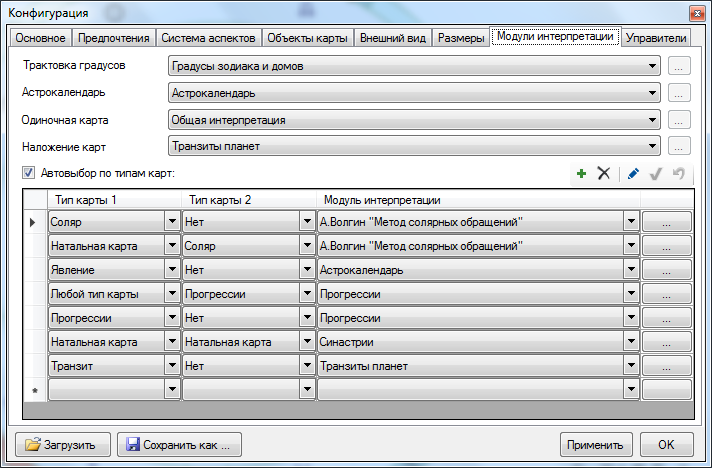 Здесь мы можем определить модули интерпретации из списка, которые нам больше нравятся.Трактовка градусов – из этого модуля будут браться подсказки к градусам зодиака и градусам домов, при наведении курсора мыши на объект, с нажатой клавишей Ctrl или ShiftЕсли в этом модуле не определены тексты для трактовки градусов – подсказки выводиться не будут!Этот же модуль будет использоваться для трактовки градусов, если в модуле интерпретации карты указана пустая секция [Degrees] и/или [DegreesOfHouses]Астрокалендарь – из этого модуля будут браться трактовки (если по ним есть тексты) по клику мышкой на элементе астрокалендаря в статусной строке: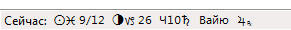 Одиночная карта – модуль по умолчанию для интерпретации любой одиночной карты. Например, в случае, когда используется всплывающее меню объекта или аспекта. Также он будет появляться вверху списка при выборе меню Анализ – Интерпретация.Наложение карт – модуль по умолчанию для интерпретации любого наложения карт.Можно настроить, чтобы программа автоматически выбирала модуль интерпретации для различных сочетаний типов карт. Для этого в таблице внизу нужно выбрать тип карты 1 и тип карты 2, а также модуль, который будет использоваться для этого сочетания карт. Если тип карты 2 указан как «Нет» - этот модуль будет использоваться для трактовки одиночной карты с типом, указанным в типе карты 1. Автовыбор модуля можно отключить, убрав галочку напротив пункта «Автовыбор по типу карт». В этом случае модули будут браться из настроек для Одиночной карты и для Наложения картSingleОбозначает, что это интерпретация для одиночной карты. Имеет смысл, когда есть неоднозначность, интерпретировать наложение карт или одиночную карту. Сейчас в большинстве случаев ни на что не влияетHTMLОбозначает, что тексты модуля оптимизированы для вывода интерпретации в формате HTML. Если не задано – по умолчанию используется формат Plain Text (Обычный текст)ReformatОбозначает необходимость переформатировать переносы строк в текстах интерпретации перед выводом.  Следует использовать осторожно.Almutens = (top|inline|bottom)Способ вывода интерпретации альмутенов домов, см. нижеAlmutens = topИнтерпретация всех альмутенов домов выводится в начале текстаAlmutens = bottomИнтерпретация всех альмутенов домов выводится в конце текстаAlmutens = inlineИнтерпретация альмутенов домов выводится по тексту для каждого дома – это поведение задано по умолчанию, если параметр Almutens отсутствуетStat = (top|bottom)Способ вывода интерпретации статистики, см. нижеStat = topИнтерпретация статистики распределения планет по стихиям, крестам, полусферам и т.д. выводится в начале текста – используется по умолчанию если параметр Stat не заданStat = bottomИнтерпретация статистики выводится в конце текстаStyle = (house|0|1)Порядок вывода интерпретации, см. нижеStyle  =  0Вывод интерпретации в естественном порядке: планеты в знаках, домах, дома в знаках и т.д.  – используется по умолчанию, если параметр Style не заданStyle  = houseВывод интерпретации в порядке домов: сначала 1й дом и все объекты, которые в нём, потом 2й дом и т.д.Style = 1То же, что Style = houseOrder = obj1, obj2, obj3, …, objNПозволяет переопределить порядок вывода объектов (планет, домов, точек). Объекты, которые здесь не указаны, выводятся после списка указанных объектов в порядке, определяемом стилем.h1Заголовок модуля интерпретацииblockquote .idescrПодзаголовок модуля интерпретации, комментарии к модулю интерпретацииdiv .chartHeadБлок информации об интерпретируемой карте: имя, дата и т.д. div .relHeadТекст «Относительно главной карты»  (при интерпретации наложения карт)div .relChartHeadБлок информации об исходной или второй карте: имя, дата и т.д. (при интерпретации наложения карт)div .titleВ контейнер заключен весь текст интерпретации, в том числе статический текст тега title (см. описание разметки)div .almutВ контейнер заключен блок интерпретации альмутенов (если есть)div .statВ контейнер заключен блок интерпретации статистики распределения по знакам зодиака (если есть)div .stathousesВ контейнер заключен блок интерпретации статистики распределения по домам (если есть)h4 .iheadЗаголовок интерпретации объекта, например «Меркурий в Овне»p .ibodyТекст интерпретации объектаspan .gentxtЗаголовок и текст общих элементов (@title, @endall, @almut, @stat …) начиная с версии 2.34span .bdescЗаголовок и текст общего описания объекта (@Sun, @Moon …) начиная с версии 2.34НаименованиеФормат GERMES для WindowsПримечаниеПример ключаОбъект - общее описаниеОбъект@SunОбъект в знакеОбъект.Знак@Sun.AriesОбъект в домеОбъект.Дом@Moon.h3Объект в доме и знакеОбъект.Дом.Знак@Mars.h5.AriesАспект объектов внутри картыОбъект.A.ОбъектСм. аспекты@Venus.180.PlutoТип аспекта объектов внутри картыОбъект.^#.Объект# - тип аспекта (см. типы аспектов)@Uranus.^3.VenusОбъект без мажорных аспектовОбъект.Nomaj@Moon.NomajОбъект без аспектовОбъект.Noasp@Uranus.NoaspСолнце+АсцендентSun.Знак.Asc.Знак@Sun.Leo.Asc.ScorpioУправитель (альмутен) дома в качестве объектаA## - номер дома@A6  @A6.h4  @A6.AriesДорифорийОбъект.D@Saturn.DВозничийОбъект.A@Mercury.AМеркурий или Венера утренниеОбъект.Mтолько Меркурий и Венера@Venus.MМеркурий или Венера вечерниеОбъект.Eтолько Меркурий и Венера@Mercury.EОбъект ретроградный - описаниеОбъект.Retro@Venus.RetroРетроградный объект в знакеОбъект.Retro.Знак@Mars.Retro.GeminiРетроградный объект в домеОбъект.Retro.Дом@Saturn.Retro.h11Объект стационарный (SD)Объект.Statтолько для планет от Меркурия до Плутона@Mercury.StatОбъект стационарный (SR)Объект.RetroStatтолько для планет от Меркурия до Плутона@Jupiter.RetroStatПланета быстрая (скорость выше определенного значения)Объект.Fastтолько для планет от Луны до Плутона@Moon.FastПланета медленная (скорость ниже определенного  значения)Объект.Slowтолько для планет от Луны до Плутона@Moon.SlowНеподвижные звёзды (подробнее см. ниже)#Starid (номер) звезды по каталогу BSC (HR)@1409Интерпретация градуса#Degномер градуса от 1 до 360@271Солнечные суткиSD#число в диапазоне 1-30@SD25Авестийский (Солнечный) месяцSM#число в диапазоне 1-13@SM3Лунные суткиMD#число в диапазоне 1-30@MD5Фаза Луны (по 45 град) по РадьяруMF#число в диапазоне 1-8, 1- новолуние@mf7День неделиdw#0 - воскресенье, 1- пн, .., 6-суббота@dw5Планетный часh.Объекттолько септенер@h.SunТаттваtt#число в диапазоне 1-5 (Акаша,..,Апас)@tt5Управитель года (зап. традиция)YW.Объекттолько септенер@YW.MarsУправитель года (по Алану Лео)YL.Объекттолько септенер@YL.SunУправитель 36-летнего периодаY36.Объекттолько септенер@Y36.VenusПреобладание стихииСтихияType@FireTypeПреобладание комбинации стихийСтихияСтихияType@FireAirTypeНедостаток стихииUnСтихияType@UnFireTypeПреобладание крестаКрестType@CardinalTypeНедостаток крестаUnКрестType@UnMutableTypeЭлементы статистики (полусферы, зоны и т.д.), преобладание в знакахСтатTypeописание типов см. ниже@NothernTypeЭлементы статистики (полусферы, зоны и т.д.), преобладание в домахhСтатTypeописание типов см. ниже@hSummerTypeПреобладание типов домовДомаTypeAngular, Succedent, Cadent@AngularTypeЗнак синтезаЗнакType@AriesTypeДом синтезаhЗнакTypeЗнак h1 = Aries@hTaurusType0Соединение100Сентагон102Бисептиль108Полутораквинтиль120Тригон……a90Антисa0Контрантис0DПараллель0LПараллель широтыa0DКонтрпараллельa0LКонтрпараллель широтыНапряженные^2Гармоничные^3Творческие ^5Группа септиля ^7Группа новиля ^9Группа ундециля ^11Аспект по широте ^20Аспект по склонению ^21Антисы^22Аспект объекта данной карты к натальному объектуОбъект.A.'Объектгде 'Объект - объект натальной карты@Sun.120.'MoonТип аспекта  объекта данной карты к натальному объектуОбъект.^#.'Объект# - тип аспекта @Pluto.^2.’NorthNodeКомбинированная трактовка аспектов – аспект в прогностической карте и в натальной между теми же объектами. Отсутствие аспекта соответствует A=NoneОбъект.A.Объект.’AA – аспект в прогностич. карте‘A – аспект в натальной карте. @Mars.120.Sun.’90@Mars.45.Sun.’NoneКомбинированная трактовка аспектов – аспект между прогностической картой и натальной  и аспект в натальной карте между теми же объектами. Объект.A.’Объект.’A@Mars.120.’Sun.90@Mars.180.’Moon.NoneКомбинированная трактовка аспектов между объектами 2х карт: аспект между 1й картой и 2й + аспект между 2й картой  и первойОбъект.A.’Объект.A@Mars.120.’Sun.90@Mars.180.’Moon.NoneОбъект данной карты в натальном домеОбъект.'Домгде 'Дом - натальный дом@Jupiter.'h10начало отчетаtitle статический текст в начале интерпретации@titleначало блока описания альмутенов домовalmutтолько если Almut=top или Almut=bottom@almutконец блока описания альмутенов домовalmutend только если Almut=top или Almut=bottom@almutendначало блока описания статистикиstat@statконец блока описания статистикиstatend@statendокончание отчетаendall статический текст в конце интерпретации@endallОбъектСиноним3х симв2х симвSunSunSuMoonMonMooMoMercuryMerMeVenusVenVeMarsMarMaJupiterJupJuSaturnSatSaUranusUraUrNeptuneNepNePlutoPluPlNorthNodeRahNorNoSouthNodeKetSouSoChironChiChBlackMoonLilBlaBlWhiteMoonSelWhiWhProserpinaProPrAscAsh2h3ICIch5h6DscDsh8h9MCMch11h12EastPointEqAscVertexCeresCerPallasPalJunoJunVestaVesCupidoCupCuHadesHadHaZeusZeuZeKronosKroKrApollonApoApAdmetosAdmAdVulcanusVulVuPoseidonPosPoPartFortuneFortuneForPartSicknessCrossKreMPSMPartLifePartMortalPartHoroLifePartAgeHuberPartAgeMannAriesArih1TaurusTauh2GeminiGemh3CancerCanh4LeoLeoh5VirgoVirh6LibraLibh7ScorpioScoh8SagittariusSagh9CapricornCaph10AquariusAquh11PiscesPish12СтихииКрестыДомаПолусферыЗоныКвадрантыFireCardinalAngularNorthernZoneCreationSpringEarthFixedSuccedentSouthernZoneStabilizationSummerAirMutableCadentEasternZoneTransformationAutumnWaterWesternWinterТрактовка альмутенов, планет:Трактовка альмутенов, планет:&1  название планеты (альмутена)Трактовка аспектов:Трактовка аспектов:&1  орбис аспекта&2  сила аспекта в относительных баллах (зависит от точности аспекта)&3  сходящийся / расходящийся &4  право / лево сторонний&5  величина аспекта в градусах&6  сила аспекта в виде строки «эквалайзера» (начиная с версии 2.34)&7  величина аспекта натальной карты в градусах (трактовка транзитов,  прогрессий, дирекций)&8  орбис аспекта натальной карты (трактовка транзитов, прогрессий,   дирекций)Все трактовки:Все трактовки:&9   имя (мужская карта или карта 1 для однополых синастрий)&10  имя (женская карта или карта 2 для однополых синастрий)&11  имя (карта 1)&12  имя (карта 2)